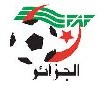 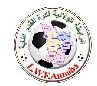 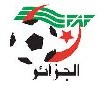 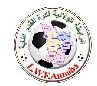                                                           COMMISSION DE DISCIPLINEPV N° 20 Séance du 09/05/2022 Saison 2021 / 2022	Membres Présents :Ordre du jour : Traitement Des Affaires.- Traitement des Affaires –DélibérationChampionnat JEUNES U19Affaire N° 457Rencontre JSK - USMBE (U17) Du 29/04/2022	(10 ième journée)Championnat JEUNES U17 BJSK = JS.KALITOUSSA            USMBE = USM.BERRAHALAffaire N° 462Rencontre NRC - USC (U17) Du 29/04/2022	(10 ième journée)Championnat JEUNES U17 DNRC = NR.CHAIBA	USC = US.CHAIBAAffaire N° 472Rencontre JSEB - USMK (U15) Du 23/04/2022	(10 ième journée)Championnat JEUNES U15 CJSEB = JS.EL BOUNI	USMK = USM.KHERRAZAAffaire N° 473Rencontre CRLMC - NCH (U15) Du 29/04/2022	(10 ième journée)Championnat JEUNES U15 DCRLMC = CR.LABIDI MED -CHORFA	NCH = NC.HORAICHAAffaire N° 474Rencontre NRC - USC (U15) Du 29/04/2022	(10 ième journée)Championnat JEUNES U15 DNRC = NR.CHAIBA	USC = US.CHAIBAAffaire N° 475Rencontre OJA - HORA (U15) Du 30/04/2022	(10 ième journée)Championnat JEUNES U15 EOJA = O.JIL ANNABA	HORA = HOR.ANNABAAffaire N° 476Rencontre OM - ROA (U15 ) Du 30/04/2022	(10 ième journée)Championnat JEUNES U15 EOM = O.MOUKAOUAMA	ROA = RO.ANNABARIZINORA  Pdt Commission Discipline BOUZERAAFAROUKSecrétaire De CommissionGASSABAHMEDMembre De Commission Vu les Articles 47 ,Art 49,Art 101, Art 102, Art 103 Art ,104 Art 105 Art 106 ,Art 110,Art 111 ,Art 112, Art 113 , Art 114 , Art 115, Art 116, Art 117 Art 118 Art 119, Art 120 ,Art 121 ,Art 122, Art 123 ,Art 124, Art 125, Art 126 ,Art 127, Art 128, Art 129 , Art 130, Art 131, Art 132 ,Art 134, Art 135du Code disciplinaire de la Fédération Algérienne de Football Amateur.Et suite à l’examen des pièces versées aux dossiers, aux rapports des officiels des rencontres, ainsi qu’aux auditions, la Commission de Discipline après délibération, a pris les décisions suivantes :Affaire N° 448Affaire N° 448Rencontre AJA - ESA (U19) Du 01/05/2022	(14 ième journée)Rencontre AJA - ESA (U19) Du 01/05/2022	(14 ième journée)Rencontre AJA - ESA (U19) Du 01/05/2022	(14 ième journée)Championnat JEUNESU19 AU19 ATypeClubNom et PrénomLicenceSanctionNombreMotif SanctionAmendeR. A. SR. A. SR. A. SR. A. SR. A. SR. A. SR. A. SR. A. SR. A. SAffaire N° 449Affaire N° 449AJA = AJ.ANNABARencontre OM - JSA (U19)ESA = ES.ANNABADu 30/04/2022	(14 ième journée)ESA = ES.ANNABADu 30/04/2022	(14 ième journée)Championnat JEUNESU19 AU19 ATypeClubNom et PrénomLicenceSanctionNombreMotif SanctionAmendeR. A. SR. A. SR. A. SR. A. SR. A. SR. A. SR. A. SR. A. SR. A. SAffaire N° 450Affaire N° 450OM = O.MOUKAOUAMARencontre NON - RCK (U19JSA = JS.ANNABA) Du 30/04/2022	(14 ième journée)JSA = JS.ANNABA) Du 30/04/2022	(14 ième journée)Championnat JEUNESU19 BU19 BTypeClubNom et PrénomLicenceSanctionNombreMotif SanctionAmendeR. A. SR. A. SR. A. SR. A. SR. A. SR. A. SR. A. SR. A. SR. A. SAffaire N° 451Affaire N° 451NON = N.OUED NILRencontre NCH - NRC (U19RCK = RC.KHERRAZA) Du 30/04/2022	(14 ième journée)RCK = RC.KHERRAZA) Du 30/04/2022	(14 ième journée)Championnat JEUNESU19 CU19 CTypeClubNom et PrénomLicenceSanctionNombreMotif SanctionAmendeR. A. SR. A. SR. A. SR. A. SR. A. SR. A. SR. A. SR. A. SR. A. SNCH = NC.HORAICHANRC = NR.CHAIBANRC = NR.CHAIBAAffaire N° 452Affaire N° 452Rencontre OJA - ESEH (U19) Du 30/04/2022	(14 ième journée)Rencontre OJA - ESEH (U19) Du 30/04/2022	(14 ième journée)Rencontre OJA - ESEH (U19) Du 30/04/2022	(14 ième journée)Rencontre OJA - ESEH (U19) Du 30/04/2022	(14 ième journée)Championnat JEUNESU19 CU19 CTypeClubNom et PrénomLicenceSanctionNombreMotif SanctionAmendeR. A. SR. A. SR. A. SR. A. SR. A. SR. A. SR. A. SR. A. SR. A. SAffaire N° 453Affaire N° 453OJA = O.JIL ANNABA	ESEH = ES.EL HADJARChampionnat JEUNES CATEGORIER U15+U17Rencontre USS - JSA (U17) Du 29/04/2022	(10 ième journée)OJA = O.JIL ANNABA	ESEH = ES.EL HADJARChampionnat JEUNES CATEGORIER U15+U17Rencontre USS - JSA (U17) Du 29/04/2022	(10 ième journée)OJA = O.JIL ANNABA	ESEH = ES.EL HADJARChampionnat JEUNES CATEGORIER U15+U17Rencontre USS - JSA (U17) Du 29/04/2022	(10 ième journée)OJA = O.JIL ANNABA	ESEH = ES.EL HADJARChampionnat JEUNES CATEGORIER U15+U17Rencontre USS - JSA (U17) Du 29/04/2022	(10 ième journée)                  JEUNES U17A TypeClubNom et PrénomLicenceSanctionNombreMotif SanctionAmendeR. A. SR. A. SR. A. SR. A. SR. A. SR. A. SR. A. SR. A. SR. A. SAffaire N° 454Affaire N° 454USS = US.SANTONS	JSA = JS.ANNABARencontre AJA - USA (U17) Du 29/04/2022	(10 ième journée)USS = US.SANTONS	JSA = JS.ANNABARencontre AJA - USA (U17) Du 29/04/2022	(10 ième journée)USS = US.SANTONS	JSA = JS.ANNABARencontre AJA - USA (U17) Du 29/04/2022	(10 ième journée)USS = US.SANTONS	JSA = JS.ANNABARencontre AJA - USA (U17) Du 29/04/2022	(10 ième journée)Championnat JEUNESU17 AU17 ATypeClubNom et PrénomLicenceSanctionNombreMotif SanctionAmendeR. A. SR. A. SR. A. SR. A. SR. A. SR. A. SR. A. SR. A. SR. A. SAffaire N° 455Affaire N° 455AJA = AJ.ANNABA	USA = US.ANNABIRencontre ESA - CRBA (U17) Du 01/05/2022	(10 ième journée)AJA = AJ.ANNABA	USA = US.ANNABIRencontre ESA - CRBA (U17) Du 01/05/2022	(10 ième journée)AJA = AJ.ANNABA	USA = US.ANNABIRencontre ESA - CRBA (U17) Du 01/05/2022	(10 ième journée)AJA = AJ.ANNABA	USA = US.ANNABIRencontre ESA - CRBA (U17) Du 01/05/2022	(10 ième journée)Championnat JEUNESU17 AU17 ATypeClubNom et PrénomLicenceSanctionNombreMotif SanctionAmendeR. A. SR. A. SR. A. SR. A. SR. A. SR. A. SR. A. SR. A. SR. A. SAffaire N° 456Affaire N° 456ESA = ES.ANNABA	CRBA = CRB.ANNABARencontre JSOA - CSO (U17) Du 29/04/2022	(10 ième journée)ESA = ES.ANNABA	CRBA = CRB.ANNABARencontre JSOA - CSO (U17) Du 29/04/2022	(10 ième journée)ESA = ES.ANNABA	CRBA = CRB.ANNABARencontre JSOA - CSO (U17) Du 29/04/2022	(10 ième journée)ESA = ES.ANNABA	CRBA = CRB.ANNABARencontre JSOA - CSO (U17) Du 29/04/2022	(10 ième journée)Championnat JEUNESU17 BU17 BTypeClubNom et PrénomLicenceSanctionNombreMotif SanctionAmendeR. A. SR. A. SR. A. SR. A. SR. A. SR. A. SR. A. SR. A. SR. A. SJSOA = JS.OUED ANEB	CSO = CS.OUICHAOUAJSOA = JS.OUED ANEB	CSO = CS.OUICHAOUAJSOA = JS.OUED ANEB	CSO = CS.OUICHAOUAJSOA = JS.OUED ANEB	CSO = CS.OUICHAOUATypeClubNom et PrénomLicenceSanctionNombreMotif SanctionAmendeR. A. SR. A. SR. A. SR. A. SR. A. SR. A. SR. A. SR. A. SAffaire N° 458Affaire N° 458Rencontre USK - RCK (U17) Du 30/04/2022	(10 ième journée)Rencontre USK - RCK (U17) Du 30/04/2022	(10 ième journée)Rencontre USK - RCK (U17) Du 30/04/2022	(10 ième journée)Rencontre USK - RCK (U17) Du 30/04/2022	(10 ième journée)Championnat JEUNESU17 BU17 BTypeClubNom et PrénomLicenceSanctionNombreMotif SanctionAmendeR. A. SR. A. SR. A. SR. A. SR. A. SR. A. SR. A. SR. A. SR. A. SAffaire N° 459Affaire N° 459USK = US.KALITOUSSA	RCK = RC.KHERRAZARencontre NON - ESEH (U17) Du 29/04/2022	(10 ième journée)USK = US.KALITOUSSA	RCK = RC.KHERRAZARencontre NON - ESEH (U17) Du 29/04/2022	(10 ième journée)USK = US.KALITOUSSA	RCK = RC.KHERRAZARencontre NON - ESEH (U17) Du 29/04/2022	(10 ième journée)USK = US.KALITOUSSA	RCK = RC.KHERRAZARencontre NON - ESEH (U17) Du 29/04/2022	(10 ième journée)Championnat JEUNESU17 CU17 CTypeClubNom et PrénomLicenceSanctionNombreMotif SanctionAmendeR. A. SR. A. SR. A. SR. A. SR. A. SR. A. SR. A. SR. A. SR. A. SAffaire N° 460Affaire N° 460NON = N.OUED NIL	ESEH = ES.EL HADJARRencontre JSEB - USMK (U17) Du 29/04/2022	(10 ième journée)NON = N.OUED NIL	ESEH = ES.EL HADJARRencontre JSEB - USMK (U17) Du 29/04/2022	(10 ième journée)NON = N.OUED NIL	ESEH = ES.EL HADJARRencontre JSEB - USMK (U17) Du 29/04/2022	(10 ième journée)NON = N.OUED NIL	ESEH = ES.EL HADJARRencontre JSEB - USMK (U17) Du 29/04/2022	(10 ième journée)Championnat JEUNESU17 CU17 CTypeClubNom et PrénomLicenceSanctionNombreMotif SanctionAmendeR. A. SR. A. SR. A. SR. A. SR. A. SR. A. SR. A. SR. A. SR. A. SAffaire N° 461Affaire N° 461JSEB = JS.EL BOUNI	USMK = USM.KHERRAZARencontre CRLMC - NCH (U17) Du 29/04/2022	(10 ième journée)JSEB = JS.EL BOUNI	USMK = USM.KHERRAZARencontre CRLMC - NCH (U17) Du 29/04/2022	(10 ième journée)JSEB = JS.EL BOUNI	USMK = USM.KHERRAZARencontre CRLMC - NCH (U17) Du 29/04/2022	(10 ième journée)JSEB = JS.EL BOUNI	USMK = USM.KHERRAZARencontre CRLMC - NCH (U17) Du 29/04/2022	(10 ième journée)Championnat JEUNESU17 DU17 DTypeClubNom et PrénomLicenceSanctionNombreMotif SanctionAmendeR. A. SR. A. SR. A. SR. A. SR. A. SR. A. SR. A. SR. A. SR. A. SCRLMC = CR.LABIDI MED -CHORFA	NCH = NC.HORAICHACRLMC = CR.LABIDI MED -CHORFA	NCH = NC.HORAICHACRLMC = CR.LABIDI MED -CHORFA	NCH = NC.HORAICHACRLMC = CR.LABIDI MED -CHORFA	NCH = NC.HORAICHATypeClubNom et PrénomLicenceSanctionNombreMotif SanctionAmendeR. A. SR. A. SR. A. SR. A. SR. A. SR. A. SR. A. SR. A. SAffaire N° 463Affaire N° 463Rencontre OJA - HORA (U17) Du 30/04/2022	(10 ième journée)Rencontre OJA - HORA (U17) Du 30/04/2022	(10 ième journée)Rencontre OJA - HORA (U17) Du 30/04/2022	(10 ième journée)Rencontre OJA - HORA (U17) Du 30/04/2022	(10 ième journée)Championnat JEUNESU17 EU17 ETypeClubNom et PrénomLicenceSanctionNombreMotif SanctionAmendeR. A. SR. A. SR. A. SR. A. SR. A. SR. A. SR. A. SR. A. SR. A. SAffaire N° 464Affaire N° 464                                                                                           OJA = O.JIL ANNABA	HORA = HOR.ANNABARencontre OM - ROA (U17) Du 30/04/2022	(10 ième journée)                                                                                           OJA = O.JIL ANNABA	HORA = HOR.ANNABARencontre OM - ROA (U17) Du 30/04/2022	(10 ième journée)                                                                                           OJA = O.JIL ANNABA	HORA = HOR.ANNABARencontre OM - ROA (U17) Du 30/04/2022	(10 ième journée)                                                                                           OJA = O.JIL ANNABA	HORA = HOR.ANNABARencontre OM - ROA (U17) Du 30/04/2022	(10 ième journée)Championnat JEUNESU17 EU17 ETypeClubNom et PrénomLicenceSanctionNombreMotif SanctionAmendeR. A. SR. A. SR. A. SR. A. SR. A. SR. A. SR. A. SR. A. SR. A. SAffaire N° 465Affaire N° 465                                                                                          OM = O.MOUKAOUAMA   	ROA = RO.ANNABARencontre USS - JSA (U15) Du 29/04/2022	(10 ième journée)                                                                                          OM = O.MOUKAOUAMA   	ROA = RO.ANNABARencontre USS - JSA (U15) Du 29/04/2022	(10 ième journée)                                                                                          OM = O.MOUKAOUAMA   	ROA = RO.ANNABARencontre USS - JSA (U15) Du 29/04/2022	(10 ième journée)                                                                                          OM = O.MOUKAOUAMA   	ROA = RO.ANNABARencontre USS - JSA (U15) Du 29/04/2022	(10 ième journée)Championnat JEUNESU15 AU15 ATypeClubNom et PrénomLicenceSanctionNombreMotif SanctionAmendeR. A. SR. A. SR. A. SR. A. SR. A. SR. A. SR. A. SR. A. SR. A. SAffaire N° 466Affaire N° 466                                                                         USS = US.SANTONS	JSA = JS.ANNABARencontre AJA - USA (U15) Du 29/04/2022	(10 ième journée)                                                                         USS = US.SANTONS	JSA = JS.ANNABARencontre AJA - USA (U15) Du 29/04/2022	(10 ième journée)                                                                         USS = US.SANTONS	JSA = JS.ANNABARencontre AJA - USA (U15) Du 29/04/2022	(10 ième journée)                                                                         USS = US.SANTONS	JSA = JS.ANNABARencontre AJA - USA (U15) Du 29/04/2022	(10 ième journée)Championnat JEUNESU15 AU15 ATypeClubNom et PrénomLicenceSanctionNombreMotif SanctionAmendeR. A. SR. A. SR. A. SR. A. SR. A. SR. A. SR. A. SR. A. SR. A. SAJA = AJ.ANNABA	USA = US.ANNABIAJA = AJ.ANNABA	USA = US.ANNABIAJA = AJ.ANNABA	USA = US.ANNABIAJA = AJ.ANNABA	USA = US.ANNABIAffaire N° 467Affaire N° 467Rencontre ESA - CRBA (U15) Du 01/05/2022	(10 ième journée)Rencontre ESA - CRBA (U15) Du 01/05/2022	(10 ième journée)Rencontre ESA - CRBA (U15) Du 01/05/2022	(10 ième journée)Rencontre ESA - CRBA (U15) Du 01/05/2022	(10 ième journée)Championnat JEUNESU15 AU15 ATypeClubNom et PrénomLicenceSanctionNombreMotif SanctionAmendeR. A. SR. A. SR. A. SR. A. SR. A. SR. A. SR. A. SR. A. SR. A. SAffaire N° 468Affaire N° 468ESA = ES.ANNABA	CRBA = CRB.ANNABARencontre JSOA - CSO (U15) Du 29/04/2022	(10 ième journée)ESA = ES.ANNABA	CRBA = CRB.ANNABARencontre JSOA - CSO (U15) Du 29/04/2022	(10 ième journée)ESA = ES.ANNABA	CRBA = CRB.ANNABARencontre JSOA - CSO (U15) Du 29/04/2022	(10 ième journée)ESA = ES.ANNABA	CRBA = CRB.ANNABARencontre JSOA - CSO (U15) Du 29/04/2022	(10 ième journée)Championnat JEUNESU15 BU15 BTypeClubNom et PrénomLicenceSanctionNombreMotif SanctionAmendeR. A. SR. A. SR. A. SR. A. SR. A. SR. A. SR. A. SR. A. SR. A. SAffaire N° 469Affaire N° 469JSOA = JS.OUED ANEB	CSO = CS.OUICHAOUARencontre JSK - USMBE (U15) Du 29/04/2022	(10 ième journée)JSOA = JS.OUED ANEB	CSO = CS.OUICHAOUARencontre JSK - USMBE (U15) Du 29/04/2022	(10 ième journée)JSOA = JS.OUED ANEB	CSO = CS.OUICHAOUARencontre JSK - USMBE (U15) Du 29/04/2022	(10 ième journée)JSOA = JS.OUED ANEB	CSO = CS.OUICHAOUARencontre JSK - USMBE (U15) Du 29/04/2022	(10 ième journée)Championnat JEUNESU15 BU15 BTypeClubNom et PrénomLicenceSanctionNombreMotif SanctionAmendeR. A. SR. A. SR. A. SR. A. SR. A. SR. A. SR. A. SR. A. SR. A. SAffaire N° 470Affaire N° 470JSK = JS.KALITOUSSA	USMBE = USM.BERRAHALRencontre USK - RCK (U15) Du 30/04/2022	(10 ième journée)JSK = JS.KALITOUSSA	USMBE = USM.BERRAHALRencontre USK - RCK (U15) Du 30/04/2022	(10 ième journée)JSK = JS.KALITOUSSA	USMBE = USM.BERRAHALRencontre USK - RCK (U15) Du 30/04/2022	(10 ième journée)JSK = JS.KALITOUSSA	USMBE = USM.BERRAHALRencontre USK - RCK (U15) Du 30/04/2022	(10 ième journée)Championnat JEUNESU15 BU15 BTypeClubNom et PrénomLicenceSanctionNombreMotif SanctionAmendeR. A. SR. A. SR. A. SR. A. SR. A. SR. A. SR. A. SR. A. SR. A. SAffaire N° 471Affaire N° 471USK = US.KALITOUSSA	RCK = RC.KHERRAZARencontre NON - ESEH (U15) Du 29/04/2022	(10 ième journée)USK = US.KALITOUSSA	RCK = RC.KHERRAZARencontre NON - ESEH (U15) Du 29/04/2022	(10 ième journée)USK = US.KALITOUSSA	RCK = RC.KHERRAZARencontre NON - ESEH (U15) Du 29/04/2022	(10 ième journée)USK = US.KALITOUSSA	RCK = RC.KHERRAZARencontre NON - ESEH (U15) Du 29/04/2022	(10 ième journée)Championnat JEUNESU15 CU15 CTypeClubNom et PrénomLicenceSanctionNombreMotif SanctionAmendeR. A. SR. A. SR. A. SR. A. SR. A. SR. A. SR. A. SR. A. SR. A. SNON = N.OUED NIL	ESEH = ES.EL HADJARNON = N.OUED NIL	ESEH = ES.EL HADJARNON = N.OUED NIL	ESEH = ES.EL HADJARNON = N.OUED NIL	ESEH = ES.EL HADJARTypeClubNom et PrénomLicenceSanctionNombreMotif SanctionAmendeR. A. SR. A. SR. A. SR. A. SR. A. SR. A. SR. A. SR. A. STypeClubNom et PrénomLicenceSanctionNombreMotif SanctionAmendeR. A. SR. A. SR. A. SR. A. SR. A. SR. A. SR. A. SR. A. STypeClubNom et PrénomLicenceSanctionNombreMotif SanctionAmendeR. A. SR. A. SR. A. SR. A. SR. A. SR. A. SR. A. SR. A. STypeClubNom et PrénomLicenceSanctionNombreMotif SanctionAmendeR. A. SR. A. SR. A. SR. A. SR. A. SR. A. SR. A. SR. A. STypeClubNom et PrénomLicenceSanctionNombreMotif SanctionAmendeR. A. SR. A. SR. A. SR. A. SR. A. SR. A. SR. A. SR. A. S